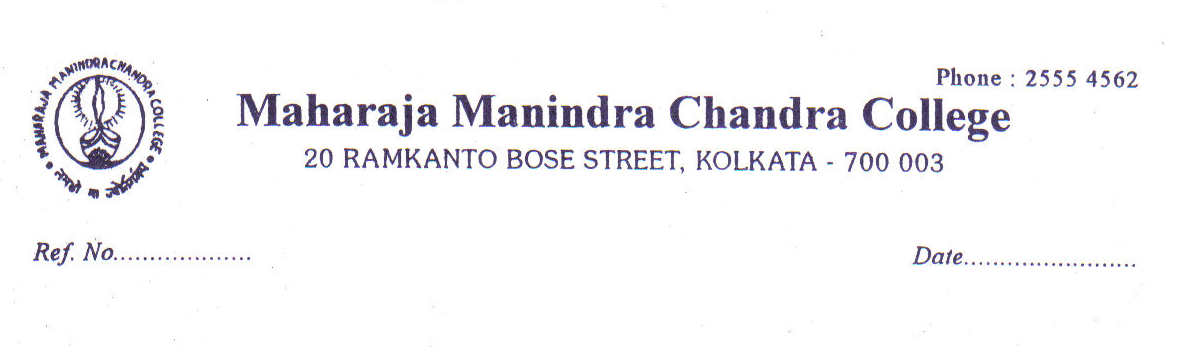 Details of student seminars : Academic year 2020-21Department of Chemistry:Sl. No. 1.Name of the students: 				1. Ms. Ajapa Das 2. Mr. Subhamoy ChakrabartyToppics of presentation:				1. Europa Clipper Mission2. Healthy LifestylesSample certificate link:				https://drive.google.com/file/d/1PRdiEMgxOkrf69AFUESx_lrOvYjCjCLk/view?usp=drive_linkSeminar Details link:	https://www.facebook.com/VisionChemistryDepartmentofMMCCollege/photos/a.950182825060981/3439084779504094/https://fb.watch/lp7RkZxOmx/Sl. No. 2. Name of the students: 				1. Mr. Agniva Ghatak2. Mr. Soumyadeep HalderToppics of presentation:				1. History of Animation2. Important Discoveries of the Last CenturySample certificate link:				 https://drive.google.com/file/d/125ro_BDnV5tyMOrVMEVs7rgY_rCRwOY5/view?usp=drive_linkSeminar Details link:	https://www.facebook.com/VisionChemistryDepartmentofMMCCollege/photos/a.950182825060981/3475154715897100/ https://fb.watch/lp7YwAWjT3/Sl. No. 3.Name of the students: 				1. Mr. Sujoy Dutta 2. Mr. Tias Das3. Mr. Rittik ChoudhuriToppics of presentation:				1. Liquid Crystalline Polymer2. Legacy of Test Cricket3. Global WarmingSample certificate link:				https://drive.google.com/file/d/1fyx8ABXP3yjjj3uIUlLGwY8iHOTISAUE/view?usp=drive_linkSeminar Details link:	https://www.facebook.com/VisionChemistryDepartmentofMMCCollege/photos/a.950182825060981/3958274627585104/Live Link - https://fb.watch/lp86502hjs/Sl. No. 4.Name of the students: 				1. Ms. Aditi Pandit2. Ms. Sneha Mazumdar3. Mr. Nilanjan BhaduriToppics of presentation:				1. Importance of Vaccination2. LGBTQ Community3. The origin & evalution of lifeSample certificate link:				https://drive.google.com/file/d/1jmWTPCr2Drid2uNWTnMn23qLs5LGn6YF/view?usp=drive_linkSeminar Details link:	https://www.facebook.com/VisionChemistryDepartmentofMMCCollege/photos/a.950182825060981/4016327158446517/Live Link - https://fb.watch/lp8cb3zpb1/ Sl. No. 5.Name of the students: 				1. Mr. Rajarshi Sarkar2. Mr. Ayan Maity3. Mr. Daipayan SarkarToppics of presentation:				1. The brightest object in the Universe2. Bengal Politics3. VirusSample certificate link:				https://drive.google.com/file/d/1V38nGSfBpmUE8wHCOalufkacgEDHv9vc/view?usp=drive_linkSeminar Details link:	https://www.facebook.com/VisionChemistryDepartmentofMMCCollege/photos/a.950182825060981/4065554163523816/Live Link - https://fb.watch/lp8p5q680S/Sl. No. 6.Name of the students: 				1. Dr. Rupankar Paira2. Ms. Poulami Chatterjee3. Mr. Akash PathakToppics of presentation:				1. Drug design & development2. Makoko: The Venice of Africa3. TerrorismSample certificate link:				https://drive.google.com/file/d/1JQxquEBFA6MLab6apq-NoX9EzFFR59VE/view?usp=drive_linkSeminar Details link:	https://www.facebook.com/VisionChemistryDepartmentofMMCCollege/photos/a.950182825060981/4134172909995274/Live Link - https://fb.watch/lp93TpmLMx/Sl. No. 7.      Name of the students: 				1. Dr. Suranjana Chattopadhyay2. Ms. Lata Jana3. Mr. Ankint SinghToppics of presentation:				1. Possibility of obliteration due to cataclysm2. Benefits of upgradation of internet3. Importance of presentationSample certificate link:				https://drive.google.com/file/d/1mg62istsfK7V6fFcUlBt5PyIFlsE8ghB/view?usp=drive_linkSeminar Details link:	https://www.facebook.com/VisionChemistryDepartmentofMMCCollege/photos/a.950182825060981/4179781905434374/ Sl. No. 8.Name of the students: 				1. Dr. Krishna Biswas2. Ms.Tuhina Dhar3. Mr. Tathagata MitraToppics of presentation:				1. Adulteration in food products2. Biodiversity3. The manSample certificate link:				https://drive.google.com/file/d/1c6K0Wt6kceGqu2-ZZONpDBfswfH0yeuG/view?usp=drive_linkSeminar Details link:	https://www.facebook.com/VisionChemistryDepartmentofMMCCollege/photos/a.950182825060981/4221069384638959/Live Link - https://fb.watch/lp9VtSVeSf/ Department of Mathematics:Name of the student: 				MAYANK AGARWALSample certificate link & Seminar Details link:	https://drive.google.com/file/d/1aDnf_mw9AXTSuymSRiQZiTm3ckHB7sxo/view?usp=drive_linkDepartment of Hindi:Toppic of presentation: 				Relevance of Pandemic in the field of Literature and ScienceSeminar Details link:				https://www.youtube.com/live/BDk3k96eSVM?feature=shareDepartment of Economics:Toppic of presentation: 				RECOVERING THE SERVICE SECTOR IN A POST PANDEMIC SITUATION: AN INDIAN PERSPECTIVESeminar Details link:				https://drive.google.com/file/d/1CWrI83ajVkayRc1joolxqYBiFRTumw15/view?usp=sharingName of EventTimeVenueOrganised byNumber of partcipantsPurpose of the programmesummaryVISION Webinar Series - I4:30 PM, 26/09/2020OnlineDepartment of Chemistry, Maharaja Manindra Chandra College46To develop the public speaking skill of studentsThere are two speakers (student) in this webinar. Ms. Ajapa Das has given a deep insight about the Europa Clipper Mission and Mr. Subhamoy Chakrabarty has discussed about the healthy lifestyles we can follow for a better lifeName of EventTimeVenueOrganised byNumber of partcipantsPurpose of the programmesummaryVISION Webinar Series - II4:30 PM, 10/10/2020OnlineDepartment of Chemistry, Maharaja Manindra Chandra College45To develop the public speaking skill of studentsThere are two speakers (student) in this webinar. Mr. Agniva Ghatak has given a deep insight about the History of Animation and Mr. Soumyadeep Halder has discussed about the important discoveries of the last century.Name of EventTimeVenueOrganised byNumber of partcipantsPurpose of the programmesummaryVISION Webinar Series - I4:30 PM, 04/04/2021OnlineDepartment of Chemistry, Maharaja Manindra Chandra College50To develop the public speaking skill of studentsThere are three speakers (student) in this webinar. They gave us a deep insight on i) Liquid Crystalline Polymer, ii) Legacy of Test Cricket and iii) Global Warming.Name of EventTimeVenueOrganised byNumber of partcipantsPurpose of the programmesummaryVISION Webinar Series - II4:30 PM, 25/04/2021OnlineDepartment of Chemistry, Maharaja Manindra Chandra College45To develop the public speaking skill of studentsThere are three speakers (student) in this webinar. They gave us a deep insight on i)  Importance of Vaccination, ii) LGBTQ Community and iii) The origin & evalution of life.Name of EventTimeVenueOrganised byNumber of partcipantsPurpose of the programmesummaryVISION Webinar Series - I4:30 PM, 16/05/2021OnlineDepartment of Chemistry, Maharaja Manindra Chandra College57To develop the public speaking skill of studentsThere are three speakers (student) in this webinar. They gave us a deep insight on i)  The brightest object in the Universe, ii) Bengal Politics and iii) Virus.Name of EventTimeVenueOrganised byNumber of partcipantsPurpose of the programmesummaryVISION Webinar Series - II4:30 PM, 06/06/2021OnlineDepartment of Chemistry, Maharaja Manindra Chandra College43To develop the public speaking skill of studentsThere are three speakers (2 students and 1 faculty) in this webinar. They gave us a deep insight on i)  Drug design & development, ii) Makoko: The Venice of Africa and iii) Terrorism.Name of EventTimeVenueOrganised byNumber of partcipantsPurpose of the programmesummaryVISION Webinar Series - I4:30 PM, 20/06/2021OnlineDepartment of Chemistry, Maharaja Manindra Chandra College52To develop the public speaking skill of studentsThere are three speakers (2 students and 1 faculty) in this webinar. They gave us a deep insight on i) Possibility of obliteration due to cataclysm, ii) Benefits of upgradation of internet and iii) Importance of presentationName of EventTimeVenueOrganised byNumber of partcipantsPurpose of the programmesummaryVISION Webinar Series - II4:30 PM, 04/07/2021OnlineDepartment of Chemistry, Maharaja Manindra Chandra College58To develop the public speaking skill of studentsThere are three speakers (2 students and 1 faculty) in this webinar. They gave us a deep insight on i) Adulteration in food products, ii) Biodiversity and iii) The man.Name of EventTimeVenueOrganised byNumber of partcipantsPurpose of the programmeMATHEMATICS IN DATA SCIENCE:  LATEST INDUSTRIAL EXPOSURES AND GROOMING SCOPES14th October to 18th  October, 2020Online SeminarDept. of Mathematics Raidighi College & Dept. of & Dept. of Mathematics and Computer Science; Sonarpur Mahavidyalaya50+Five days lecture series on Mathematics in Data Science: Latest Industrial Exposures and Grooming ScopesName of EventTimeVenueOrganised byNumber of partcipantsPurpose of the programmesummaryHindi Divas Celebration : 2020 (International)14/09/2020 5 pmonlineDepartment of Hindi, Maharaja Manindra Chandra College100+To celebrate Hindi Divas and to discuss the social awareness on CoronaTo search out the young talents in the different fields culture and literature and also to connect them with other branches like scienceName of EventTimeVenueOrganised byNumber of partcipantsPurpose of the programmeOne Day National Webinar on RECOVERING THE SERVICE SECTOR IN A POST PANDEMIC SITUATION: AN INDIAN PERSPECTIVE19th September 2020 3:00 – 5:30 p.m.onlineDepartment of Economics, MAHARAJA MANINDRA CHANDRA COLLEGE, in association with INDIAN ECONOMIC ASSOCIATION 100+To discuss the situation of recovery in the service sector of India, after the pandemic